ИЗВЕЩЕНИЕО ПРОДЛЕНИИ ПОДАЧИ КОТИРОВОЧНЫХ ЗАЯВОКНастоящим Муниципальное бюджетное учреждение «Музей истории и этнографии», город Югорск, 628260 Ханты-Мансийский автономный округ, г. Югорск, ул. Мира д.9, телефон/факс 8 (34675) 2-17-44,разместивший извещение о проведении запроса котировок на поставку хозяйственных товаров на сайте http://ozhmao.ru «19»октября 2010г., извещает о продлении срока подачи котировочных заявок по данному запросу котировок до 17.00 часов (поместному времени) «11» ноября 2010г.Дополнительную информацию можно получить по адресу: г. Югорск, ул. Мира д.9в рабочие дни с «09» часов «00» минут до «17» часов «00» минут. Контактное лицо: Краснова Наталья Ивановна; номер контактного телефона 8(34675)2-17-44.И.о. директора                                                                                             Н.И. КрасноваМП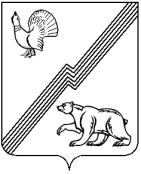 Администрация города ЮгорскаМУНИЦИПАЛЬНОЕ  БЮДЖЕТНОЕ УЧРЕЖДЕНИЕ«МУЗЕЙ ИСТОРИИ И ЭТНОГРАФИИ»Мира ул., д. . Югорск, 628260,Ханты–Мансийский автономный округ — Югра, Тюменская областьтел./ факс: (34675) 7-03-21E–mail: suevat@mail.ruОКПО 53479712ИНН / КПП 8622011852 / 86220100103.11.2010      № 258